Республика КарелияKarjalan TazavalduАдминистрация Пряжинского национального муниципального районаPriäžän kanzallizen piirin hallindoРАСПОРЯЖЕНИЕ«14» ноября 2022 года                                                                    № 409пгт ПряжаPriäžän kylä	В соответствии с Гражданским кодексом Российской Федерации, Федеральным законом от 06.10.2003 № 131-ФЗ «Об общих принципах организации местного самоуправления в Российской Федерации», Федеральным законом от 13.07.2015 № 220-ФЗ «Об организации регулярных перевозок пассажиров и багажа автомобильным транспортом и городским наземным электрическим транспортом в Российской Федерации и о внесении изменений в отдельные законодательные акты Российской Федерации», Законом Республики Карелия от 7 июня 2017 года № 2126-ЗРК «О некоторых вопросах реализации Федерального закона «Об организации регулярных перевозок пассажиров и багажа автомобильным транспортом и городским наземным электрическим транспортом в Российской Федерации и о внесении изменений в отдельные законодательные акты Российской Федерации» в Республике Карелия», постановлением администрации Пряжинского национального муниципального района от 6 сентября 2022 года № 447 «Об утверждении Положения о проведении открытого конкурса на право получения Свидетельства об осуществлении перевозок по одному или нескольким муниципальным маршрутам регулярных перевозок автомобильным транспортом на территории Пряжинского национального муниципального района»:Организовать проведение открытого конкурса на право получения свидетельства об осуществлении регулярных перевозок по нерегулируемым тарифам по муниципальным маршрутам на территории Пряжинского национального муниципального района. Утвердить прилагаемую конкурсную документацию на право получения свидетельства об осуществлении регулярных перевозок по нерегулируемым тарифам по муниципальным маршрутам на территории Пряжинского национального муниципального района, извещение о проведении открытого конкурса на право получения свидетельства об осуществлении регулярных перевозок по нерегулируемым тарифам по муниципальным маршрутам на территории Пряжинского национального муниципального района.Разместить настоящее распоряжение, извещение о проведении открытого конкурса на право получения свидетельства об осуществлении регулярных перевозок по нерегулируемым тарифам по муниципальным маршрутам на территории Пряжинского национального муниципального района на официальном сайте администрации в сети Интернет.Глава администрации		   			  	                     О.М. Гаврош О проведении открытого конкурса на право получения свидетельства об осуществлении регулярных перевозок по нерегулируемым тарифам по муниципальным маршрутам на территории Пряжинского национального муниципального района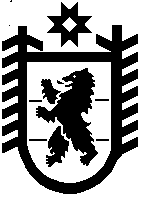 